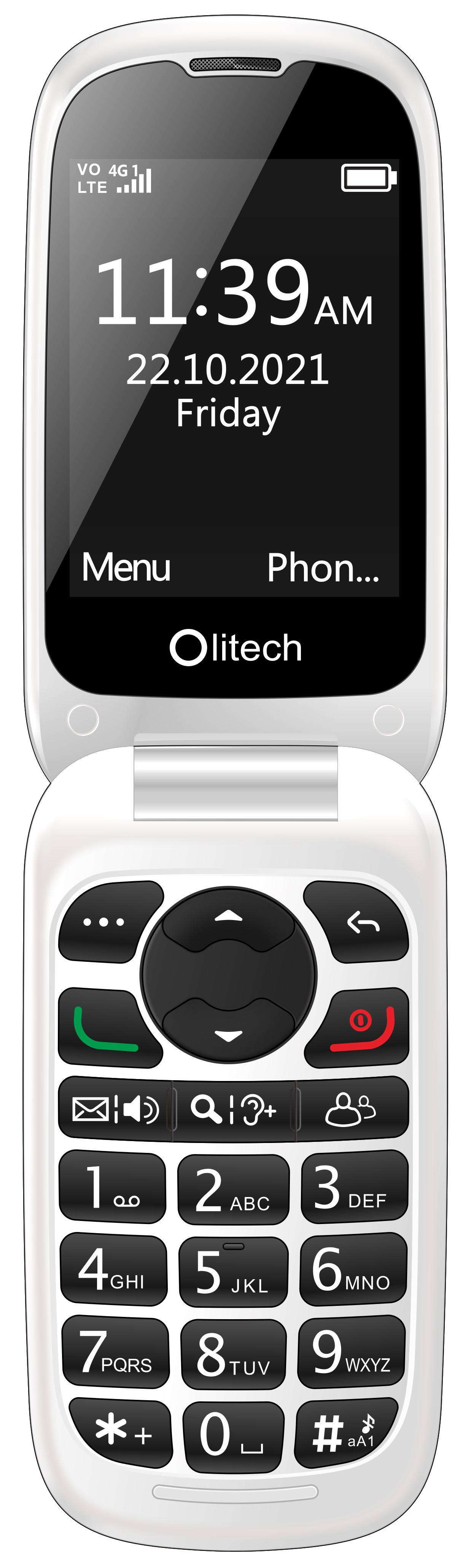 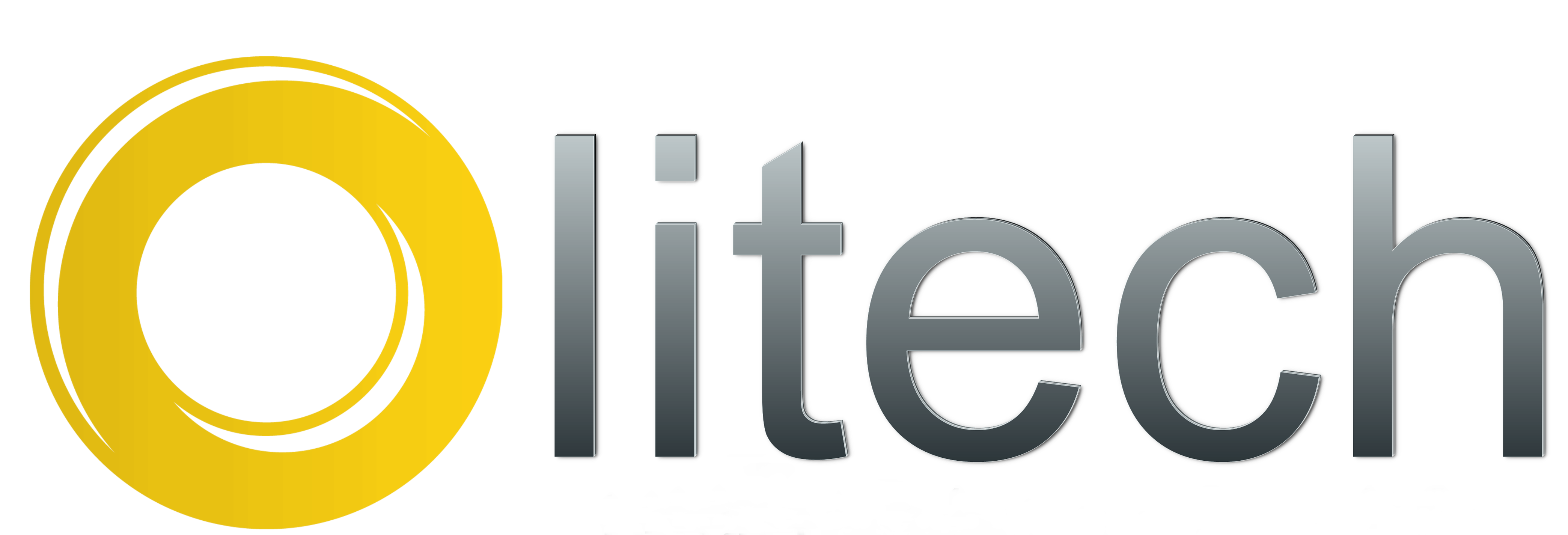 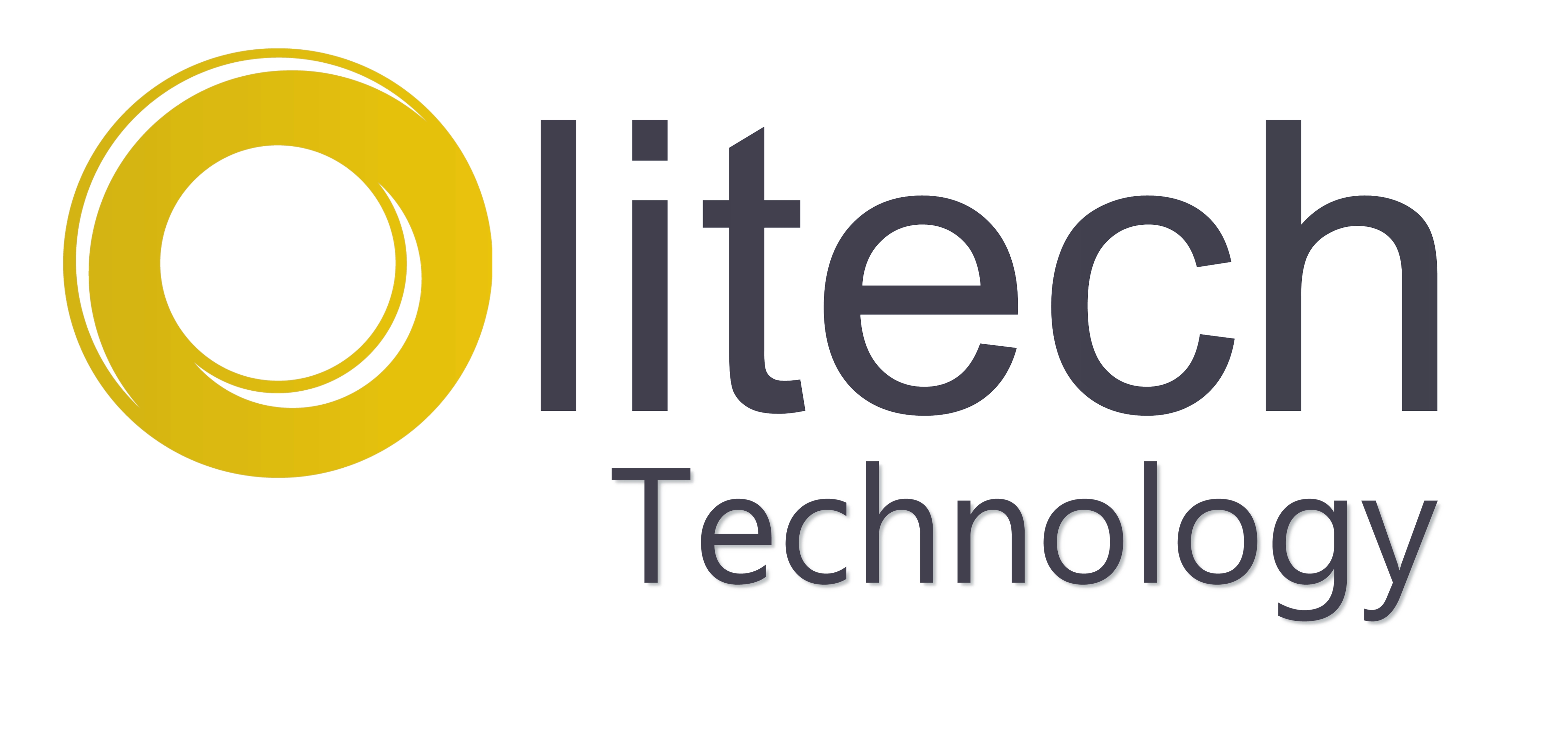 Quick Set-Up Guide V1Model number: OLT2908V2ContentsSIM insertion	3Powering on/off	3Notification light settings	4Save contacts to phonebook	5Photo/speed dial	6Ringtone	7Loudspeaker	8Voice guidance	9Amplify receiver volume	10Volume key/torch key status	10Emergency key setup	11Share location	12Low battery notification	13Auto answer	14Menu visibility	14Alarm and Calendar reminders	15Use camera and view images	15Complete factory reset	16Resources	16SIM InsertionThe EasyFlip 2 uses a nano sized SIM to connect to the mobile network. This is the smallest size SIM card and is 8.8 mm X 12.3 mm. Prior to SIM insertion, Olitech strongly advise that users review the SIM insertion instructions in the EasyFlip 2 User Manual (pages 10 – 13) and/or the instructional videos on Olitech’s website https://www.olitech.com.au/pages/ easyflip2videos. Please request assistance to insert the SIM card if you are not confident with SIM insertion. Powering on/offTo power the EasyFlip 2 on/off, press and hold the red “end call” key for 5-6 seconds. 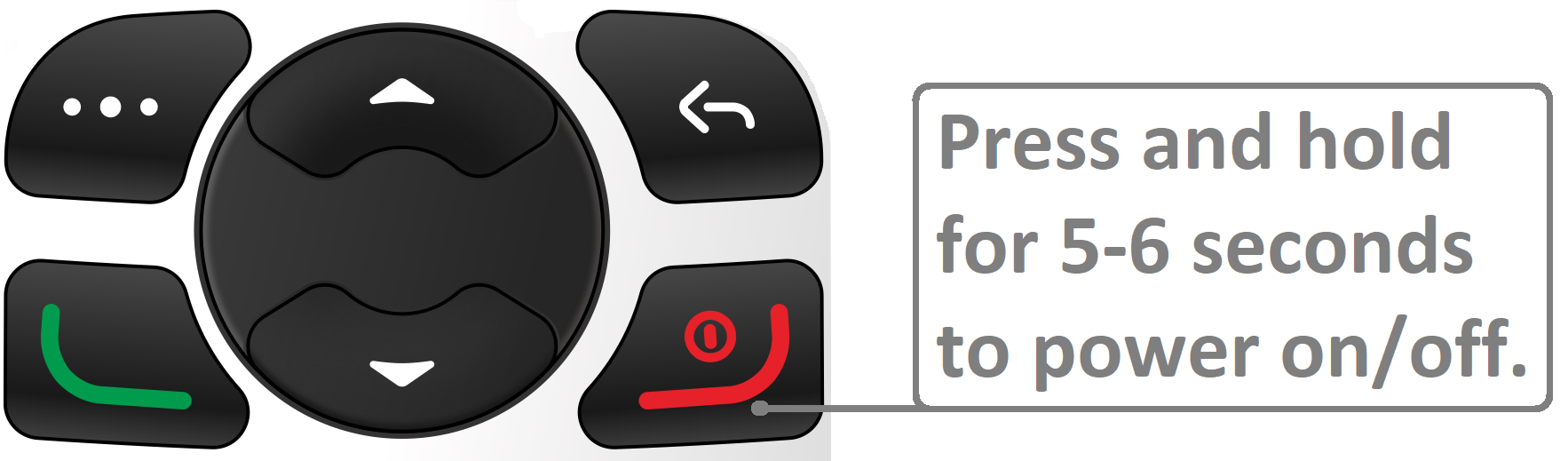 The start-up takes approximately 10-20 seconds. Notification light settingsThe EasyFlip 2 has three notification lights located on the front of the phone. Missed call light: located on the left, flashes in blue when there is a missed call that has not been viewed in the call logs.New/unread text message light: located in the middle, flashes in green when there is a new/unread text message.Low battery/charging light: located on the right and illuminates in red.Light flashes when the phone has low battery; Flashes when the phone is connected to a charger and is charging; or Remains constantly illuminated when the phone is fully charged and connected to a charger. The notification lights can be turned off in the phone’s settings. To do so:Press the top left key to select MenuScroll to and select SettingsScroll to and select Notification lightsSelect On/OffSave contacts to PhonebookPress the top right key to select PhonebookPress the top left key to select OptionsScroll to and select NewSelect Phone or SIM (storage location)Edit name and phone number (required); and add photo and/or change ringtone (optional). Select SaveAdditional information:The options of adding a photo and changing the ringtone are only present when saving a contact to the phone. A voice recording can be created and used as a ringtone. The enables the contact’s name to be sounded when receiving an incoming call from them (e.g: “Ryan’s calling”). See pages 23 - 24 of the EasyFlip 2 User Manual for additional information.When typing the name and phone number, press the # key to change the input method (letter settings or numbers). Additional information regarding input methods can be found on page 32 of the EasyFlip 2 User Manual.Photo/speed dialEight photo/speed dial phone numbers can be programmed to the number keys 2-9; the number 1 key is reserved for voicemail. These programmed numbers can be dialled via two different methods. The dialling method used depends on what screen is present when the call is initiated:Dialling method one: When on the home/main screen or if photo dial is accessed by pressing the dedicated photo dial key (contacts displayed 4 per page), press and hold the allocated number key for 3 seconds to initiate call.Dialling method two: If photo dial is accessed via the main menu, i.e.: press Menu  Photo dial, scroll to the contact you want to dial (contacts displayed 1 per page) and press the green key (single press) to initiate call. Additional information:In both the 4 contact per page and single contact per page photo dial screens, use the navigation keys to scroll through contacts.  If having multiple methods of dialling is not suitable for the user, photo dial can be set up in the main menu and then the photo dial option hidden from the main menu (via Menu visibility). In this way, photo dial can only be accessed via the direct access speed dial key and method one is the only dialling method available. Photo/speed dial numbers are programmed through the Photo dial settings in the main menu. To programme photo dial:Press the top left key to select MenuScroll to and select Photo dial Select OptionsSelect Add from phonebook to add a saved contact OR Enter details to manually enter details (name, phone number, photo and ringtone) and select Save.RingtoneRingtones and other alert sounds can be changed in the EasyFlip 2’s Audio settings. To change the ringtone:Press the top left key to select MenuScroll to and select SettingsScroll to and select Audio settingsScroll to and select NormalScroll to and select SettingsSelect Ring settingsSelect Caller ringtoneSelect Fixed ringtoneScroll to and select your preferred ringtoneAdditional information: Audio files saved on the EasyFlip 2 can be used as a ringtone. To programme an audio file as a ringtone, at step 8, select More ringtones. A list of audio files saved on the phone (audio recordings and transferred audio files) will now appear. Scroll to and select desired audio file. Refer to the Connecting to PC section of the EasyFlip 2 User Manual (page 44) for instructions regarding how to upload files to the EasyFlip 2.To change a message ringtone, select Message ringtone at step 7.Key tone, low battery alert tone, dial tone and flip tone can be activated/deactivated by selecting Other alert rings at step 6.LoudspeakerThe loudspeaker can be activated/deactivated by pressing the direct access Loudspeaker key (key above number 1) OR top right key during an active call. If the preference is that audio for all calls always divert to the loudspeaker, this can be programmed in the phone’s settings. To do so:Press the top left key to select MenuScroll to and select SettingsScroll to and select Loudspeaker always onSelect OnNote: if Loudspeaker always on is On, call audio cannot be transferred back to the earpiece speaker by pressing the loudspeaker key (key above number 1) or the top right key during a call. Voice guidanceThe EasyFlip 2 is programmed to speak the function of number and symbol keys, e.g.: “2” and “#” (hash); and main menu headings, e.g.: “phonebook”. To deactivate/activate this function:Press the top left key to select MenuScroll to and select SettingsScroll to and select Voice guidanceSelect either Key voice output or Main menu voice outputSelect Deactivate/ActivateAmplify receiver volumeThe volume of the earpiece speaker can be boosted an additional 25db by pressing the Amplify receiver volume key (key above number 2) during a call. Once pressed during a call, a red ear icon will appear along the top of the screen; Amplify receiver volume will remain on for all calls until it is turned off.To use this function, please ensure the Amplify receiver volume key is On in the phones settings. To do so:Press the top left key to select MenuScroll to and select SettingsScroll to and select Amplify receiver volumeSelect OnVolume key/torch key statusTo avoid the volume settings being changed unintentionally or torch being accidently activated, the volume and torch keys can be activated/deactivated in the phone’s settings. To change the status of these keys:Press the top left key to select MenuScroll to and select SettingsScroll to and select Volume key statusSelect On/OffPress the top left key to select MenuScroll to and select SettingsScroll to and select Torch key statusSelect On/OffEmergency key setupInformation in regards to the functionality of the Emergency key can be found in the EasyFlip 2 User Manual (pages 50-54). To access the Emergency key settings:Press the top left key to select MenuScroll to and select SafetySelect Emergency key In the Emergency key settings, the following can be programmed:Status (turn Emergency key On/Off)Emergency contacts (phone numbers to be contacted when the Emergency key is activated; phone numbers that can request the EasyFlip 2’s location*)Activate/deactivate Send (text) message Customise Emergency (text) messageActivate/deactivate Warning toneTurn Share location on/off* Share location must be on in order for emergency contacts to request the EasyFlip 2’s location. See Share location for more details. Note: all programmed emergency contacts must have the length of their ringtone set to 15 seconds or more to ensure their voicemail cannot answer the emergency call.  Share locationThe Share location function enables mobile phone numbers programmed in the Emergency contacts list (Emergency key settings) to receive a text message containing a Google Maps link showing the EasyFlip 2’s location. This location link should be received within 5 minutes of: Activation of the emergency key; and/orremotely requesting the EasyFlip 2’s location (at any time) by sending a text message stating Location to the EasyFlip 2. Please consult page 53 of the EasyFlip 2 User Manual for more information about the Share location function and factors that may impact on its functioning. Low battery notificationThe low battery notification function allows up to 3 mobile phone numbers to receive a text message stating that the user’s phone battery is low. This message is sent when the phones battery drops below 10% capacity. To set-up the low battery notification function:Press the top left key to select MenuScroll to and select SafetyScroll to and select Low battery notification Select Status to On Select Notification contacts and add numbers (up to three mobile numbers can be added)To edit the notification text message, select Notification SMS, edit the message and select Save. Auto answerAuto answer enables incoming calls from programmed phone numbers to automatically answer. When the EasyFlip 2 automatically answers it diverts audio to loudspeaker. To set-up the auto answer function:Press the top left key to select MenuScroll to and select SafetyScroll to and select Auto answerSelect Status to On Select Auto answer contacts and add numbers (up to three phone numbers can be added)Menu visibilityMenu visibility allows the following menu items to be shown or hidden from the main menu: Phonebook, Message, Call logs, Photo dial, Camera, Organiser, Multimedia and Safety. Please note, if Message, Photo dial or Phonebook are hidden in Menu visibility, the functions are hidden from the main menu only; their allocated shortcut keys will still function and open the selected function. To show/hide menu items:Press the top left key to select MenuScroll to and select SettingsSelect Menu visibilitySelect menu items to show/hideAlarm and Calendar remindersAlarms and calendar events can be set in the EasyFlip 2’s Organiser.  A voice recording can be programmed to sound at the time of an alarm or event, thus creating a voice reminder. See pages 39 - 41 of the EasyFlip 2 User Manual for details regarding the programming of alarms and calendar events. Use camera and view imagesTo access the camera:Press the top left key to select MenuScroll to and select Camera Camera opensTo take a photo press the magnifier key (key above number 2 key)When the camera is open, captured images can be viewed by pressing the top left key to select Options  select Image viewer. Images can also be viewed in Organiser  My files  Phone or Multimedia  Images. For additional information, see pages 44 and 46 of the EasyFlip 2 User Manual. Complete factory resetPress the top left key to select MenuScroll to and select SettingsSelect Phone settingsScroll to and select Restore factory settingsInput password 1234Select OKConfirm OKNote: Restoring factory settings will erase all data stored on the phone.ResourcesEasyFlip 2 User Manual V1Instructional videos www.olitech.com.au/easyflip2videosCustomer service:    support@olitech.com.au                                 03 9755 8885